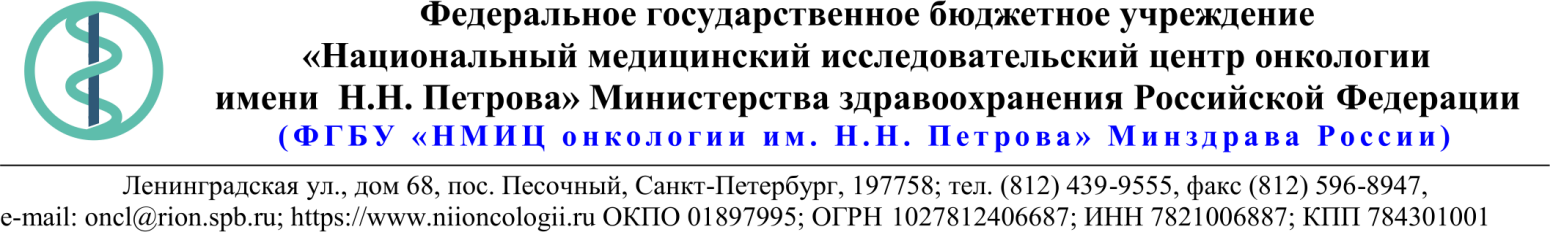 18.Описание объекта закупки08.06.2021 № 21.1-03/563Ссылка на данный номер обязательна!Запрос о предоставлении ценовой информациидля нужд ФГБУ «НМИЦ онкологии им. Н.Н. Петрова» Минздрава РоссииСтруктура цены (расходы, включенные в цену товара/работы/услуги) должна включать в себя:1)	стоимость товара/работы/услуги; 2)	стоимость упаковки товара;3)	стоимость транспортировки товара от склада поставщика до склада покупателя, включающая в себя все сопутствующие расходы, а также погрузочно-разгрузочные работы;4)	расходы поставщика на уплату таможенных сборов, налоговых и иных обязательных платежей, обязанность по внесению которых установлена российским законодательством;5)  все иные прямые и косвенные накладные расходы поставщика/подрядчика/исполнителя, связанные с поставкой товара/выполнением работ/оказанием услуг и необходимые для надлежащего выполнения обязательств.Сведения о товаре/работе/услуге: содержатся в Приложении.Просим всех заинтересованных лиц представить свои коммерческие предложения (далее - КП) о цене поставки товара/выполнения работы/оказания услуги с использованием прилагаемой формы описания  товара/работы/услуги и направлять их в форме электронного документа, подписанного квалифицированной электронной цифровой подписью (электронная цифровая подпись должна быть открепленной, в формате “sig”) по следующему адресу: 4399541@niioncologii.ru.Информируем, что направленные предложения не будут рассматриваться в качестве заявки на участие в закупке и не дают в дальнейшем каких-либо преимуществ для лиц, подавших указанные предложения.Настоящий запрос не является извещением о проведении закупки, офертой или публичной офертой и не влечет возникновения каких-либо обязательств заказчика.Из ответа на запрос должны однозначно определяться цена единицы товара/работы/услуги и общая цена контракта на условиях, указанных в запросе, срок действия предлагаемой цены.КП оформляется на официальном бланке (при наличии), должно содержать реквизиты организации (официальное наименование, ИНН, КПП - обязательно), и должно содержать ссылку на дату и номер запроса о предоставлении ценовой информации. КП должно содержать актуальные на момент запроса цены товара (работ, услуг), технические характеристики и прочие данные, в том числе условия поставки и оплаты, полностью соответствующие указанным в запросе о предоставлении ценовой информации.В КП должно содержаться однозначное указание на то, что предлагаемые товары (работы, услуги) полностью и по всем запрошенным характеристиками соответствуют описанию объекта закупки, содержащемуся в запросе о предоставлении ценовой информации, выраженное одним из следующих способов: - указанием в КП соответствующего запросу описания товара (работы, услуги)- подтверждением в тексте КП намерения поставки товара (выполнения работы, услуги) на условиях, указанных в запросе, в случае заключения контракта.1.Наименование ЗаказчикаФГБУ "НМИЦ онкологии им. Н.Н. Петрова" Минздрава России2.Наименование объекта закупкиПоставка пакетов для сбора, хранения и транспортировки медицинских отходов3.Коды ОКПД2 / КТРУУказаны в пункте 184.Место исполнения обязательств (адрес поставки, оказания услуг, выполнения работ)197758, Россия, г. Санкт- Петербург, п. Песочный, ул. Ленинградская, дом 685.АвансированиеНе предусмотрено6.Срок окончания действия договора (контракта)31.10.20217.Установление сроков исполнения обязательств контрагентомУстановление сроков исполнения обязательств контрагентом7.1Срок начала исполнения обязательств контрагентом:С момента заключения Контракта7.2Срок окончания исполнения обязательств контрагентом не позднее30.09.20217.3Периодичность выполнения работ, оказания услуг либо количество партий поставляемого товаров: (обязательства контрагента)В течение 5 (пяти) рабочих дней после поступления письменной заявки от Покупателя. Последняя дата подачи заявки на поставку 23.09.2021. Максимальное количество партий 10 (десять).8.ОплатаВ течение 30 (тридцати) календарных дней с момента подписания Покупателем универсального передаточного документа (УПД).9.Документы, которые должны быть представлены поставщиком (подрядчиком, исполнителем) вместе с товаром (результатом выполненной работы, оказанной услуги)Регистрационные удостоверения 10.Специальное право, которое должно быть у участника закупки и (или) поставщика (подрядчика, исполнителя) (наличие лицензии, членство в саморегулируемой организации и т.п.)Не предусмотрено11.Дополнительные требования к участникам закупки (при наличии таких требований) и обоснование этих требованийНе предусмотрено12.Срок действия гарантии качества товара (работы, услуги) после приемки ЗаказчикомНе предусмотрено13.Размер обеспечения гарантийных обязательств (до 10% НМЦК)Не предусмотрено14.Предоставляемые участникам закупки преимущества в соответствии со статьями 28 и 29 Закона № 44-ФЗНе предусмотрено15.Запреты, ограничения допуска, условия допуска (преференции) иностранных товаровПриказ Минфина России от 04.06.2018 N 126н (ред. от 10.07.2020)16.Страна происхождения (указывается участником в заявке, коммерческом предложении)Указывается в пункте 1817.Количество и единица измерения объекта закупкиУказаны в пункте 18№Наименование ТовараТехнические характеристикиОКПД2/КТРУЕд. изм.Кол-воСтранапроисхожденияНДС %Цена за ед. Товара без НДС (руб.)Сумма без НДС (руб.)1Пакет для сбора, хранения и транспортировки медицинских отходовПакеты должны быть предназначены для сбора, хранения и транспортировки медицинских отходов класса А.Пакеты должны быть изготовлены из полиэтилена низкого давления высшего сорта с добавлением линейного полиэтилена. Материал, из которого изготовлены пакеты, должен быть: ударопрочен, эластичен, а также устойчив к механическим и климатическим воздействиям; в технологии производства пакетов обязательно присутствие присадок типа «антислип» и «антистатик», что приводит к отсутствию слипаемости пленки и к хорошей раскрываемости пакетов. Поверхность изделия должна быть однородной, гладкой, без накатки, заусенцев, прожженных мест и запрессованных складок. Материал пакета должен быть устойчив к разрыву на продольные полосы в случае возникновения прокола. Пакет должен быть прямоугольной формы, белого цвета, не прозрачный, с боковыми фальцами. Объем пакета должен быть не менее 30 л, но не более 35 л. Размер пакета, должен составлять:- по ширине (по верхнему краю, с учетом боковых фальцев): 500 мм (±10,0 мм);- по длине: 600 мм (±10,0 мм).Размер (глубина) боковых фальцев, по всей длине пакета, должен составлять: 50 мм (±2,5 мм). Плотность одной стенки должна быть не менее 30 мкм. Вес пакета должен составлять не менее 0,016 кг (значение не требует конкретизации). По дну изделие должно быть скреплено двойным сварным швом, шириной от 1,2 мм до 1,8 мм, он должен быть ровным, без пропусков, прожженных мест и складок.На одной из двух поверхностей пакета должна быть многократно нанесена следующая информация (сочетание текстовых и графических элементов):- маркировка с указанием назначения изделия, в виде надписи: «Пакет полиэтиленовый, одноразовый для сбора, хранения и удаления медицинских отходов»;- маркировка с указанием класса отходов;- графический знак с указанием максимально допустимого веса загрузки пакета;- №ТУ или ГОСТ, в соответствии с которым изготовлено изделие, номер регистрационного удостоверения;- поля для рукописного указания, в процессе обращения с отходами, следующих сведений: название учреждения (ЛПУ);наименование подразделения ЛПУ;ответственного лица;даты сбора.   Каждый пакет должен укомплектовываться надежной эластичной пластиковой стяжкой размером: 2,4 мм (±0,15 мм) х 159 мм (±1,3 мм) для окончательной герметизации. Упаковка:Пакеты и комплектующие к ним, должны быть скомплектованы и упакованы в заводскую упаковку - полиэтиленовые пакеты в, количестве: 100 шт. или  50 шт., в одной упаковке.Упаковка должна иметь соответствующую маркировку с указанием наименования изделия и количестве (шт.) в упаковке.Тарная упаковка осуществляться в заводскую упаковку, в количестве, заявленном производителем с указанием наименования изделия  и количества.21.20.23.199-00000068*шт.25 750 2Пакет для сбора, хранения и транспортировки медицинских отходовПакеты должны быть предназначены для сбора, хранения и транспортировки медицинских отходов класса А.Пакеты должны быть, изготовлены из полиэтилена низкого давления высшего сорта с добавлением линейного полиэтилена. Материал, из которого изготовлены пакеты, должен быть: ударопрочен, эластичен, а также устойчив к механическим и климатическим воздействиям; в технологии производства пакетов обязательно присутствие присадок типа «антислип» и «антистатик», что приводит к отсутствию слипаемости пленки и к хорошей раскрываемости пакетов. Поверхность изделия должна быть однородной, гладкой, без накатки, заусенцев, прожженных мест и запрессованных складок. Материал пакета должен быть устойчив к разрыву на продольные полосы в случае возникновения прокола. Пакет должен быть прямоугольной формы, белого цвета, не прозрачный, с боковыми фальцами. Объем пакета должен быть не менее 60 л, но не более 75 л. Размер пакета должен составлять:- по ширине (по верхнему краю, с учетом боковых фальцев): 700 мм (±10,0 мм);- по длине 800 мм (±10,0 мм).Размер (глубина) боковых фальцев, по всей длине пакета, должен составлять: 75 мм (±2,5 мм).Плотность одной стенки должна быть не менее 30 мкм. Вес пакета должен составлять не менее 0,026 кг. (значение не требует конкретизации).По дну изделие должно быть скреплено двойным сварным швом, шириной от 1,2 мм до 1,8 мм, он должен быть ровным, без пропусков, прожженных мест и складок. На одной из двух поверхностей пакета должна быть многократно нанесена следующая информация (сочетание текстовых и графических элементов):- маркировка с указанием назначения изделия, в виде надписи: «Пакет полиэтиленовый, одноразовый для сбора, хранения и удаления медицинских отходов»;- маркировка с указанием класса отходов;- графический знак с указанием максимально допустимого веса загрузки пакета;- №ТУ или ГОСТ, в соответствии с которым изготовлено изделие, номер регистрационного удостоверения;- поля для рукописного указания, в процессе обращения с отходами, следующих сведений: название учреждения (ЛПУ);наименование подразделения ЛПУ;ответственного лица;даты сбора.   Каждый пакет должен укомплектовываться надежной эластичной пластиковой стяжкой размером: 2,4 мм (±0,15 мм) х 159 мм (±1,3 мм) для окончательной герметизации. Упаковка:Пакеты и комплектующие к ним, должны быть скомплектованы и упакованы в заводскую упаковку - полиэтиленовые  пакеты в, количестве: 100 шт. или 50 шт., в одной упаковке.Упаковка должна иметь соответствующую маркировку с указанием наименования изделия и количестве (шт.) в упаковке.Тарная упаковка осуществляться в заводскую упаковку, в количестве, заявленном производителем с указанием наименования изделия  и количества.21.20.23.199-00000068*шт5 2003Пакет для сбора, хранения и транспортировки медицинских отходовПакеты должны быть предназначены для сбора, хранения и транспортировки медицинских отходов класса А.Пакеты должны быть, изготовлены из полиэтилена низкого давления высшего сорта с добавлением линейного полиэтилена. Материал, из которого изготовлены пакеты, должен быть: ударопрочен, эластичен, а также устойчив к механическим и климатическим воздействиям; в технологии производства пакетов обязательно присутствие присадок типа «антислип» и «антистатик», что приводит к отсутствию слипаемости пленки и к хорошей раскрываемости пакетов. Поверхность изделия должна быть однородной, гладкой, без накатки, заусенцев, прожженных мест и запрессованных складок. Материал пакета должен быть устойчив к разрыву на продольные полосы в случае возникновения прокола. Пакет должен быть прямоугольной формы, белого цвета не прозрачный, с боковыми фальцами. Объем пакета должен быть не менее 100 л, но не более 110 л. Размер пакета должен составлять: - по ширине (по верхнему краю, с учетом боковых фальцев): 700 мм (±10,0мм);- по длине 1000 мм (±10,0мм). Размер (глубина) боковых фальцев, по всей длине пакета, должен составлять: 80 мм (±2,5 мм). Плотность одной стенки должна быть не менее 30 мкм. Вес пакета должен составлять не менее 0,032 кг (значение не требует конкретизации).По дну изделие должно быть скреплено двойным сварным швом, шириной от 1,2 мм до 1,8 мм, он должен быть ровным, без пропусков, прожженных мест и складок. На одной из двух поверхностей пакета должна быть многократно нанесена следующая информация (сочетание текстовых и графических элементов):- маркировка с указанием назначения изделия, в виде надписи: «Пакет полиэтиленовый, одноразовый для сбора, хранения и удаления медицинских отходов»;- маркировка с указанием класса отходов;- графический знак с указанием максимально допустимого веса загрузки пакета;- №ТУ или ГОСТ, в соответствии с которым изготовлено изделие, номер регистрационного удостоверения;- поля для рукописного указания, в процессе обращения с отходами, следующих сведений: название учреждения (ЛПУ);наименование подразделения ЛПУ;ответственного лица;даты сбора.   Каждый пакет должен укомплектовываться надежной эластичной пластиковой стяжкой размером: 2,4 мм (±0,15 мм) х 159 мм (±1,3 мм) для окончательной герметизации. Упаковка:Пакеты и комплектующие к ним, должны быть скомплектованы и упакованы в заводскую упаковку - полиэтиленовые  пакеты в, количестве:  50 шт., в одной упаковке.Упаковка должна иметь соответствующую маркировку с указанием наименования изделия и количестве (шт.) в упаковке.Тарная упаковка осуществляться в заводскую упаковку, в количестве, заявленном производителем с указанием наименования изделия  и количества.21.20.23.199-00000068*шт15 8004Пакет для сбора, хранения и транспортировки медицинских отходовПакеты должны быть предназначены для сбора, хранения и транспортировки медицинских отходов класса Б.Пакеты должны быть, изготовлены из полиэтилена низкого давления высшего сорта с добавлением линейного полиэтилена. Материал, из которого изготовлены пакеты, должен быть: ударопрочен, эластичен, а также устойчив к механическим и климатическим воздействиям; в технологии производства пакетов обязательно присутствие присадок типа «антислип» и «антистатик», что приводит к отсутствию слипаемости пленки и к хорошей раскрываемости пакетов. Поверхность изделия должна быть однородной, гладкой, без накатки, заусенцев, прожженных мест и запрессованных складок. Материал пакета должен быть устойчив к разрыву на продольные полосы в случае возникновения прокола. Пакет должен быть прямоугольной формы, желтого цвета не прозрачный, с боковыми фальцами. Объем пакета должен быть не менее 30 л, но не более 35 л. Размер пакета должен составлять:- по ширине (по верхнему краю, с учетом боковых фальцев): 500 мм (±10,0 мм);- по длине 600 мм (±10,0 мм).Размер (глубина) боковых фальцев, по всей длине пакета, должен составлять: 50 мм (±2,5 мм).Плотность одной стенки должна быть не менее 30 мкм. Вес пакета должен составлять не менее 0,016 кг (значение не требует конкретизации). По дну изделие должно быть скреплено двойным сварным швом, шириной от 1,2 мм до 1,8 мм, он должен быть ровным, без пропусков, прожженных мест и складок. На одной из двух поверхностей пакета должна быть многократно нанесена следующая информация (сочетание текстовых и графических элементов):- маркировка с указанием назначения изделия, в виде надписи: «Пакет полиэтиленовый, одноразовый для сбора, хранения и удаления медицинских отходов»;- маркировка с указанием класса отходов;- графический знак с указанием максимально допустимого веса загрузки пакета;- №ТУ или ГОСТ, в соответствии с которым изготовлено изделие, номер регистрационного удостоверения;- поля для рукописного указания, в процессе обращения с отходами, следующих сведений: название учреждения (ЛПУ);наименование подразделения ЛПУ;ответственного лица;даты сбора.   Каждый пакет должен укомплектовываться надежной эластичной пластиковой стяжкой размером: 2,4 мм (±0,15 мм) х 159 мм (±1,3 мм) для окончательной герметизации. Упаковка:Пакеты и комплектующие к ним, должны быть скомплектованы и упакованы в заводскую упаковку - полиэтиленовые  пакеты в, количестве: 100 или 50 шт., в одной упаковке.Упаковка должна иметь соответствующую маркировку с указанием наименования изделия и количестве (шт.) в упаковке.Тарная упаковка осуществляться в заводскую упаковку, в количестве, заявленном производителем с указанием наименования изделия  и количества.21.20.23.199-00000068*шт.5 2005Пакет для сбора, хранения и транспортировки медицинских отходовПакеты должны быть предназначены для сбора, хранения и транспортировки медицинских отходов класса Б.Пакеты должны быть, изготовлены из полиэтилена низкого давления высшего сорта с добавлением линейного полиэтилена. Материал, из которого изготовлены пакеты, должен быть: ударопрочен, эластичен, а также устойчив к механическим и климатическим воздействиям; в технологии производства пакетов обязательно присутствие присадок типа «антислип» и «антистатик», что приводит к отсутствию слипаемости пленки и к хорошей раскрываемости пакетов. Поверхность изделия должна быть однородной, гладкой, без накатки, заусенцев, прожженных мест и запрессованных складок. Материал пакета должен быть устойчив к разрыву на продольные полосы в случае возникновения прокола. Пакет должен быть прямоугольной формы, желтого цвета не прозрачный, с боковыми фальцами. Объем пакета должен быть не менее 60 л, но не более 75 л. Размер пакета должен составлять: - по ширине (по верхнему краю, с учетом боковых фальцев): 700 мм (±10,0 мм);- по длине: 800 мм (±10,0 мм);Размер (глубина) боковых фальцев, по всей длине пакета, должен составлять: 75 мм (±2,5 мм). Плотность одной стенки должна быть не менее 30 мкм. Вес пакета должен составлять не менее 0,026 кг (значение не требует конкретизации). По дну изделие должно быть скреплено двойным сварным швом, шириной от 1,2 мм до 1,8 мм, он должен быть ровным, без пропусков, прожженных мест и складок. На одной из двух поверхностей пакета должна быть многократно нанесена следующая информация (сочетание текстовых и графических элементов):- маркировка с указанием назначения изделия, в виде надписи: «Пакет полиэтиленовый, одноразовый для сбора, хранения и удаления медицинских отходов»;- маркировка с указанием класса отходов;- графический знак с указанием максимально допустимого веса загрузки пакета;- №ТУ или ГОСТ, в соответствии с которым изготовлено изделие, номер регистрационного удостоверения;- поля для рукописного указания, в процессе обращения с отходами, следующих сведений: название учреждения (ЛПУ);наименование подразделения ЛПУ;ответственного лица;даты сбора.   Каждый пакет должен укомплектовываться надежной эластичной пластиковой стяжкой размером 2,4 мм (±0,15 мм) х 159 мм (±1,3 мм) для окончательной герметизации. Упаковка:Пакеты и комплектующие к ним, должны быть скомплектованы и упакованы в заводскую упаковку - полиэтиленовые  пакеты в, количестве: 100 или 50 шт., в одной упаковке.Упаковка должна иметь соответствующую маркировку с указанием наименования изделия и количестве (шт.) в упаковке.Тарная упаковка осуществляться в заводскую упаковку, в количестве, заявленном производителем с указанием наименования изделия  и количества.21.20.23.199-00000068*шт.4 0006Пакет для сбора, хранения и транспортировки медицинских отходовПакеты должны быть предназначены для сбора, хранения и транспортировки медицинских отходов класса Б.Пакеты должны быть, изготовлены из полиэтилена низкого давления высшего сорта с добавлением линейного полиэтилена. Материал, из которого изготовлены пакеты, должен быть: ударопрочен, эластичен, а также устойчив к механическим и климатическим воздействиям; в технологии производства пакетов обязательно присутствие присадок типа «антислип» и «антистатик», что приводит к отсутствию слипаемости пленки и к хорошей раскрываемости пакетов. Поверхность изделия должна быть однородной, гладкой, без накатки, заусенцев, прожженных мест и запрессованных складок. Материал пакета должен быть устойчив к разрыву на продольные полосы в случае возникновения прокола. Пакет должен быть прямоугольной формы, желтого цвета не прозрачный, с боковыми фальцами. Объем пакета должен быть не менее 100 л, но не более 110 л. Размер пакета должен составлять: - по ширине (по верхнему краю, с учетом боковых фальцев): 700 мм (±10,0 мм);- по длине 1000 мм (±10,0 мм).Размер (глубина) боковых фальцев, по всей длине пакета, должен составлять: 80 мм (±2,5 мм). Плотность одной стенки должна быть не менее 30 мкм. Вес пакета должен составлять не менее 0,032 кг (значение не требует конкретизации). По дну изделие должно быть скреплено двойным сварным швом, шириной от 1,2 мм до 1,8 мм, он должен быть ровным, без пропусков, прожженных мест и складок. На одной из двух поверхностей пакета должна быть многократно нанесена следующая информация (сочетание текстовых и графических элементов):- маркировка с указанием назначения изделия, в виде надписи: «Пакет полиэтиленовый, одноразовый для сбора, хранения и удаления медицинских отходов»;- маркировка с указанием класса отходов;- графический знак с указанием максимально допустимого веса загрузки пакета;- №ТУ или ГОСТ, в соответствии с которым изготовлено изделие, номер регистрационного удостоверения;- поля для рукописного указания, в процессе обращения с отходами, следующих сведений: название учреждения (ЛПУ);наименование подразделения ЛПУ;ответственного лица;даты сбора.   Каждый пакет должен укомплектовываться надежной эластичной пластиковой стяжкой размером: 2,4 мм (±0,15 мм) х 159 мм (±1,3 мм) для окончательной герметизации. Упаковка:Пакеты и комплектующие к ним, должны быть скомплектованы и упакованы в заводскую упаковку - полиэтиленовые  пакеты в, количестве:  50 шт., в одной упаковке.Упаковка должна иметь соответствующую маркировку с указанием наименования изделия и количестве (шт.) в упаковке.Тарная упаковка осуществляться в заводскую упаковку, в количестве, заявленном производителем с указанием наименования изделия  и количества.21.20.23.199-00000068*шт9 5007Пакет для сбора, хранения и транспортировки медицинских отходовПакеты должны быть предназначены для сбора, хранения и транспортировки медицинских отходов класса А, в том числе для сбора и временного хранения эпидемиологически безопасных медицинских отходов после обеззараживания в установке «Гидроклав».Материал, из которого изготовлены пакеты, должен быть: ударопрочен, эластичен, а также устойчив к механическим и климатическим воздействиям; в технологии производства пакетов обязательно присутствие присадок типа «антислип» и «антистатик», что приводит к отсутствию слипаемости пленки и к хорошей раскрываемости пакетов. Поверхность изделия должна быть однородной, гладкой, без накатки, заусенцев, прожженных мест и запрессованных складок. Материал пакета должен быть устойчив к разрыву на продольные полосы в случае возникновения прокола. Технологические требования: должна использоваться смесь полиэтиленов высокого (80%) и низкого (20%) давления. Объем пакета должен быть не менее 120 л, но не более 140 л. Размер пакета должен составлять: - по ширине: 700 мм (±10,0 мм);- по длине: 1100 мм (±10,0 мм).Пакет должен быть черного цвета не прозрачный, без фальцев. Плотность одной стенки должна быть не менее 100 мкм. Вес пакета должен составлять не менее 0,146 кг (значение не требует конкретизации). По дну изделие должно быть скреплено двойным сварным швом, шириной от 1,2 мм до 1,8 мм, он должен быть ровным, без пропусков, прожженных мест и складок. Каждый пакет должен укомплектовываться надежной эластичной пластиковой стяжкой размером 2,4 мм (±0,15 мм) х 159 мм (±1,3 мм) для окончательной герметизации.Упаковка:Пакеты и комплектующие к ним, должны быть скомплектованы и упакованы в заводскую упаковку - полиэтиленовые  пакеты в, количестве:  50 шт., в одной упаковке.Упаковка должна иметь соответствующую маркировку с указанием наименования изделия и количестве (шт.) в упаковке.Тарная упаковка осуществляться в заводскую упаковку, в количестве, заявленном производителем с указанием наименования изделия  и количества.21.20.23.199-00000068*шт14 2308Пакет для сбора, хранения и транспортировки медицинских отходовПакеты должны быть предназначены для сбора, хранения и транспортировки медицинских отходов класса А, в том числе для сбора и временного хранения эпидемиологически безопасных медицинских отходов после обеззараживания в установке «Гидроклав».Материал, из которого изготовлены пакеты, должен быть: ударопрочен, эластичен, а также устойчив к механическим и климатическим воздействиям; в технологии производства пакетов обязательно присутствие присадок типа «антислип» и «антистатик», что приводит к отсутствию слипаемости пленки и к хорошей раскрываемости пакетов. Поверхность изделия должна быть однородной, гладкой, без накатки, заусенцев, прожженных мест и запрессованных складок. Материал пакета должен быть устойчив к разрыву на продольные полосы в случае возникновения прокола. Технологические требования: должна использоваться смесь полиэтиленов высокого (80%) и низкого (20%) давления. Пакет должен быть прямоугольной формы, черного цвета не прозрачный, с боковыми фальцами.Объем пакета должен быть не менее 125 л, но не более 145 л. Размер пакета должен составлять: - по ширине: 800 мм (±30,0 мм), без учета боковых фальцев;- по длине: 1100 мм (±10,0 мм).Размер (глубина) боковых фальцев, по всей длине пакета, должен составлять: 150 мм (±2,5 мм). Плотность одной стенки должна быть не менее 100 мкм. Вес пакета должен составлять не менее 0,214 кг (значение не требует конкретизации). Каждый пакет должен укомплектовываться надежной эластичной пластиковой стяжкой размером 3 мм (±0,15 мм) х 200 мм (±1,3 мм) для окончательной герметизации.По дну изделие должно быть скреплено двойным сварным швом, шириной от 1,2 мм до 1,8 мм, он должен быть ровным, без пропусков, прожженных мест и складок. Упаковка:Пакеты и комплектующие к ним, должны быть скомплектованы и упакованы в заводскую упаковку - полиэтиленовые  пакеты в, количестве:  50 шт., в одной упаковке.Упаковка должна иметь соответствующую маркировку с указанием наименования изделия и количестве (шт.) в упаковке.Тарная упаковка осуществляться в заводскую упаковку, в количестве, заявленном производителем с указанием наименования изделия  и количества.21.20.23.199-00000068*шт2 0009Пакет для сбора, хранения и транспортировки медицинских отходовПакеты предназначены для сбора, хранения и транспортировки медицинских отходов класса В.Пакеты изготовлены из полиэтилена низкого давления высшего сорта с добавлением линейного полиэтилена. Материал, из которого изготовлены пакеты: ударопрочен, эластичен, устойчив к механическим и климатическим воздействиям; в технологии производства пакетов присутствуют присадки типа «антислип» и «антистатик», это приводит к отсутствию слипаемости пленки и к хорошей раскрываемости пакетов. Поверхность изделия  однородная, гладкая, без накатки, заусенцев, прожженных мест и запрессованных складок. Материал пакета устойчив к разрыву на продольные полосы в случае возникновения прокола. Пакет  прямоугольной формы, красного цвета не прозрачный, с боковыми фальцами. Объем пакета должен быть не менее 100 л, но не более 110 л. Размер пакета должен составлять: - по ширине (по верхнему краю, с учетом боковых фальцев): 700 мм (±10,0 мм);- по длине 1000 мм (±10,0 мм).Размер (глубина) боковых фальцев, по всей длине пакета, должен составлять: 80 мм (±2,5 мм). Плотность одной стенки должна быть не менее 30 мкм. Вес пакета должен составлять не менее 0,032 кг (значение не требует конкретизации). По дну изделие должно быть скреплено двойным сварным швом, шириной от 1,2 мм до 1,8 мм, он должен быть ровным, без пропусков, прожженных мест и складок. На одной из двух поверхностей пакета многократно нанесена следующая информация (сочетание текстовых и графических элементов):- маркировка с указанием назначения изделия, в виде надписи: «Пакет полиэтиленовый, одноразовый для сбора, хранения и удаления медицинских отходов»;- маркировка с указанием класса отходов;- графический знак с указанием максимально допустимого веса загрузки пакета;- №ТУ, в соответствии с которым изготовлено изделие, номер регистрационного удостоверения;- поля для рукописного указания, в процессе обращения с отходами, следующих сведений: название учреждения (ЛПУ);наименование подразделения ЛПУ;ответственного лица;даты сбора.   Каждый пакет должен укомплектовываться надежной эластичной пластиковой стяжкой размером 2,4 мм (±0,15 мм) х 159 мм (±1,3 мм) для окончательной герметизации.Упаковка:Пакеты и комплектующие к ним, должны быть скомплектованы и упакованы в заводскую упаковку - полиэтиленовые  пакеты в, количестве:  50 шт., в одной упаковке.Упаковка должна иметь соответствующую маркировку с указанием наименования изделия и количестве (шт.) в упаковке.Тарная упаковка осуществляться в заводскую упаковку, в количестве, заявленном производителем с указанием наименования изделия  и количества.21.20.23.199-00000068*шт3 000